知识产权与遗传资源、传统知识和民间文学艺术
政府间委员会第三十三届会议2017年2月27日至3月3日，日内瓦认可若干组织与会秘书处编拟的文件1.	知识产权与遗传资源、传统知识和民间文学艺术政府间委员会（“委员会”）在2001年4月30日至5月3日于日内瓦举行的第一届会议上批准了若干组织和程序事项，其中包括给予希望参与委员会工作的若干组织临时观察员地位（见委员会通过的报告WIPO/GRKTF/IC/1/13第18段）。2.	此后，另有若干组织向秘书处表示，希望以相同地位参加委员会今后的会议。本文件附件载有2016年12月29日前收到的洛桑大学的申请表，请求获认可出席委员会第三十三届会议。3.	请委员会对本文件附件中所述组织提交的临时观察员认可申请进行审议并作出决定。[后接附件]洛桑大学致：世界知识产权组织（WIPO）
传统知识司
34，chemin des Colombettes
1211 Geneva 20
Switzerland（瑞士）传真：+41（0）22 338 81 20
电子邮件：grtkf@wipo.int传统知识司：事由：请求获认可作为观察员参加WIPO政府间委员会今后的会议我谨以此函表达本组织以临时观察员身份参加世界知识产权组织知识产权与遗传资源、传统知识和民间文学艺术政府间委员会会议的意愿。随函附上申请表，供委员会审议。如需了解更多情况，欢迎随时联系我们。您诚挚的，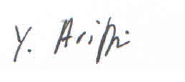 Yohan Ariffin
洛桑大学
社会与政治科学学院
政治、历史和国际研究所
Géopolis 4147
CH–1015 Lausanne–Suisse（瑞士）
电话号码：+ 41 21 692 31 59/40（秘书处）
http://unil.ch/iephi（代表姓名和签字）认可作为临时观察员参加世界知识产权组织知识产权与遗传资源、传统知识和民间文学艺术政府间委员会会议申请表，申请组织的履历详情组织全称：洛桑大学组织描述：（不超过150个单词）专门从事国际研究的高等教育院校。组织主要宗旨和目标：（请使用项目符号列表）专业领域包括（选择部分列举）：国际关系（政治、历史和社会学）；国际环境政治；发展研究；国际正常化和标准化进程。组织的主要活动：（请使用项目符号列表）提供政治学学士、硕士和博士学位；开展由第三方资助的研究活动。组织与委员会所讨论的知识产权事宜的关系，并详细说明对委员会所讨论事项感兴趣的原因：（不超过150个单词）本组织的代表Yohan Ariffin是瑞士国家科学基金会“生物多样性管理：传统及土著知识在生物多样性国际管理和保护中的作用”项目的首席调查员。该项目资助了两名博士生。该研究项目的主要目标之一，是探讨当前在各个国际论坛进行的谈判是否有效地导致对土著和地方社区的传统知识进行保护，以及在多大程度上导致了这种保护。关于该项目的有关信息见：http://p3.snf.ch/project-156211。列席WIPO政府间委员会的会议对该项目非常重要。组织主要活动所在国：瑞士其他信息：请提供其他有用信息。（不超过150个单词）组织详细联系方式：邮寄地址：Institut d’études politiques, historique et internationales（Iephi）Faculté des sciences sociales et politiquesUniversité of LausanneGéopolis 4147CH–1015 Lausanne–Suisse电话号码：+41 21 692 31 59/40（秘书处）传真号码：+41 21 692 31 45电子邮件：yohan.ariffin@unil.ch网站：http://www.unil.ch/iephi组织代表姓名和职衔：Yohan Ariffin博士，高级讲师、高级研究员[附件和文件完]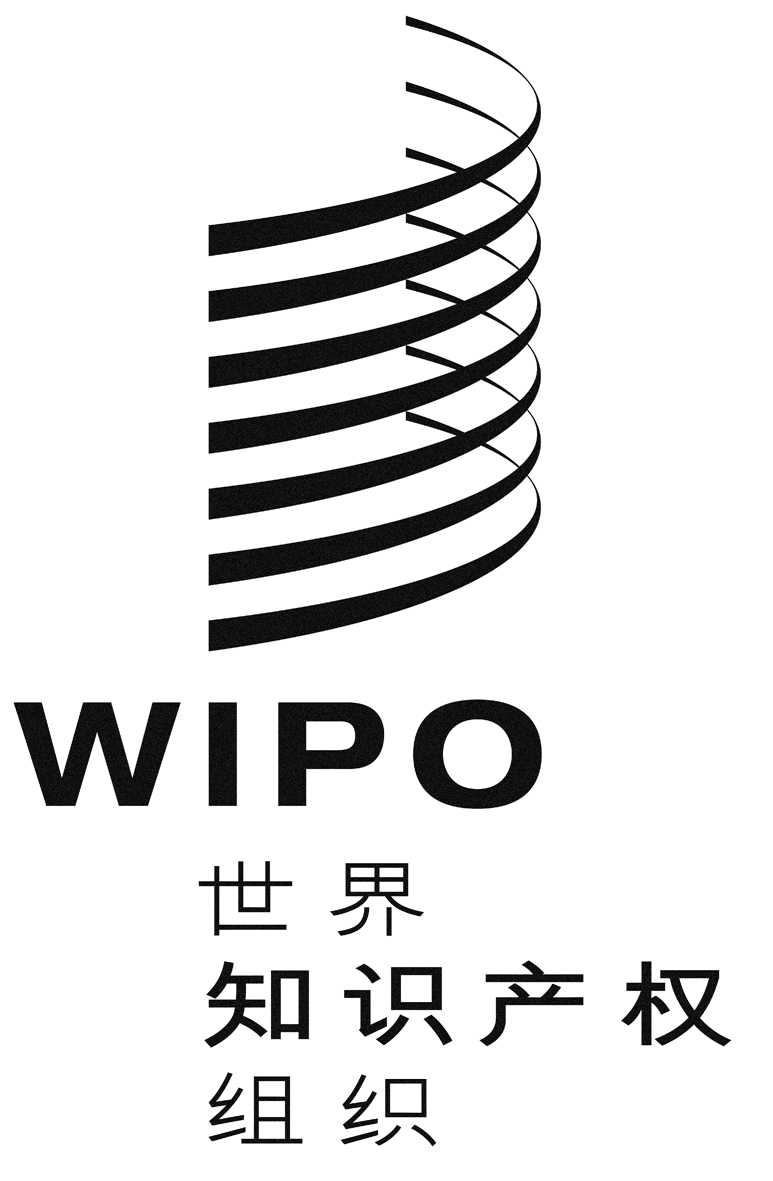 CWIPO/GRTKF/IC/33/2WIPO/GRTKF/IC/33/2WIPO/GRTKF/IC/33/2原 文：英文原 文：英文原 文：英文日 期：2017年1月10日  日 期：2017年1月10日  日 期：2017年1月10日  